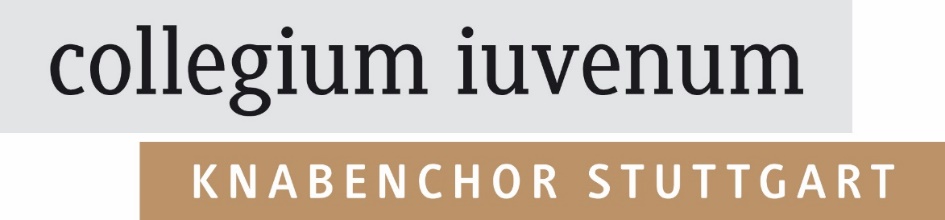 PressemitteilungSingen. Hören. Helfen. Der Knabenchor collegium iuvenum Stuttgart gestaltet am 16. Oktober 2022 sein 32. Benefizkonzert in St. Elisabeth. Der Erlös geht an das Kindergästehaus zum Verschnaufen des Caritasverbandes.Sebastian Kunz, Leitung
Antal Váradi, OrgelStuttgart. Oktober 2022. Am Sonntag, den 16. Oktober 2022 findet das 32. Benefizkonzert des Knabenchors collegium iuvenum Stuttgart statt. Unter dem Motto „Singen Hören Helfen“ erklingt ab 17 Uhr Chor- und Orgelmusik von Thomas Morley, Louis Vierne, Heinrich Schütz, Felix Mendelssohn-Bartholdy und anderen. Dirigiert wird das Konzert von Sebastian Kunz, der im Mai diesen Jahres die Leitung des Knabenchors übernommen hat und mit dem Benefizkonzert sein Debüt in Stuttgart feiert. Der Knabenchor collegium iuvenum sieht es als seine Aufgabe, den jungen Choristen nicht nur eine fundierte musikalische Ausbildung, sondern auch Freude am Singen zu vermitteln. Getragen wird er vom collegium iuvenum Stuttgart e.V., einem öffentlich anerkannten Träger der freien Jugendhilfe und der außerschulischen Jugendbildung. Antal Váradi ist Kirchenmusiker und Gesangspädagoge und seit 2000 Korrepetitor des Knabenchors collegium iuvenum Stuttgart. Sein großes Interesse gilt der Adaption symphonischer Werke auf die Orgel.Den Erlös des diesjährigen Benefizkonzerts spendet der Knabenchor an das Kindergästehaus zum Verschnaufen des Caritasverbands. Das Kindergästehaus ist eine Einrichtung für Kinder mit Beeinträchtigung, das neben einer Tagesbetreuung in allen Schulferien auch eine Kurzzeitbetreuung in der schulfreien Zeit und an Wochenenden anbietet. „In der Tagesbetreuung verbringen die Kinder ihre Tage bei uns, frühstücken und essen gemeinsam Mittag und können größere Tagesausflüge machen. In der Kurzzeitbetreuung übernachten die Kinder in unseren Räumlichkeiten und machen hier sozusagen „Urlaub“, während ihre Eltern für eine kürzere oder auch längere Zeit durchatmen können.“Die Aufenthalte im Kindergästehaus reichen in den Ferien von zwei Übernachtungen bis hin zu maximal drei Wochen. Das Geschwisterangebot ist im Kindergästehaus der jüngste und neueste Teilbereich. Das Angebot, in dem pädagogisch-therapeutisch gearbeitet wird, richtet sich vor allem an Geschwisterkinder von Kindern mit Beeinträchtigung, die im durchgeplanten Alltag ihrer Geschwister häufig zu kurz kommen und Benachteiligung sowohl des Bruders oder der Schwester sowie die eigene, hautnah erleben.Hinweis: Eintritt frei. Spenden erbeten! Freie Platzwahl.Ansprechpartnerin für Medienkontakte:Miriam D´OrazioLandhausstr. 2970190 StuttgartTelefon 01523 4676531Mail info@collegium-iuvenum.dewww.collegium-iuvenum.de Geschäftsführung:Andreas Roßkopfcollegium iuvenumLandhausstr. 29
70190 StuttgartTelefon (0711) 60 70 20-1Fax (0711) 60 70 20-3rosskopf@collegium-iuvenum.dewww.collegium-iuvenum.dePressebereich Knabenchor collegium iuvenumhttps://www.collegium-iuvenum.de/presse/download.php